Exercices de salutationsÉcrivez les dialogues suivants dans les bulles :Salut Monique ! comment ça va ?Bonjour Nico je vais bien, merci Coucou ! tu vas bien Julien ? Salut, pas mas et toi ?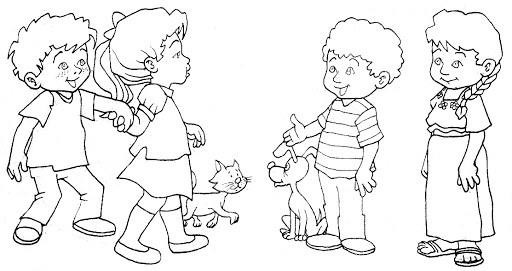 Trouver les salutations et les adieux dans la soupe à l'alphabet.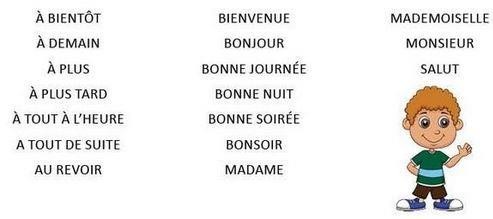 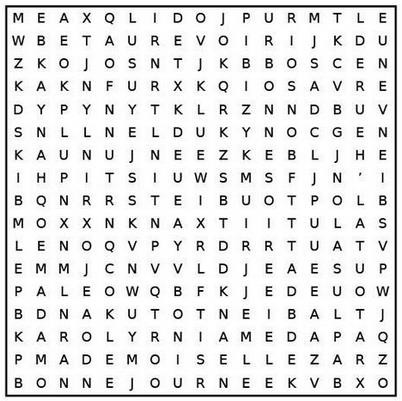 